                  ҠАРАР                                                                      РЕШЕНИЕ          «09» февраль 2023 й.                     № 207                    «09» февраля 2023 г.О публичных слушаниях по проекту решения Совета сельского поселения Инзерский сельсовет муниципального района Белорецкий район Республики Башкортостан «О внесении изменений и дополнений в Устав сельского поселения Инзерский сельсовет муниципального района Белорецкий район Республики Башкортостан»В соответствии со статьей 28 Федерального закона «Об общих принципах организации местного самоуправления в Российской Федерации» Совет сельского поселения Инзерский сельсовет муниципального района Белорецкий район Республики Башкортостан  р е ш и л:Провести публичные слушания по проекту решения Совета сельского поселения Инзерский сельсовет муниципального района Белорецкий район «О внесении изменений и дополнений в Устав сельского поселения Инзерский сельсовет муниципального района Белорецкий район  Республики Башкортостан» (далее – проект решения Совета) 20 февраля 2023 г. в 17:00, в здании Администрации сельского поселения Инзерский сельсовет муниципального района Белорецкий район Республики Башкортостан по адресу:  453560, Республика Башкортостан, Белорецкий район, с.Инзер, ул.Котовского 2а. Создать комиссию по подготовке и проведению публичных слушаний по проекту решения Совета в следующем составе:- председатель комиссии – Кучербаева Алена Владимировна – глава сельского поселения Инзерский сельсовет муниципального района Белорецкий район, депутат от избирательного округа № 4;- заместитель председателя комиссии – Гнедкова Наталья Петровна -  депутат от избирательного округа № 6;- секретарь комиссии – Юлдашева Лейсан Ринатовна – управляющий делами Администрации;члены комиссии:- Хадиятов Зубаир Мусабирович – депутат от избирательного округа № 2- Хисматуллин Раиль Рашитович – депутат от избирательного округа №1.Обнародовать  настоящее решение в здании Администрации сельского поселения  Инзерский сельсовет муниципального района Белорецкий район Республики Башкортостан путем размещения на информационном стенде по адресу: 453560, Республика Башкортостан, Белорецкий район, с.Инзер , ул.Котовского, 2а и  на официальном сайте сельского поселения Инзерский сельсовет муниципального района Белорецкий район Республики Башкортостан https://sp-inzer.ru. Установить, что письменные предложения жителей сельского поселения Инзерский сельсовет муниципального района Белорецкий район Республики Башкортостан по проекту решения Совета направляются в Совет сельского поселения Инзерский сельсовет муниципального района Белорецкий район Республики Башкортостан по адресу: 453560, Республика Башкортостан, Белорецкий район, с.Инзер , ул.Котовского, 2а каб. №7 (приемная), в период 
с 13 февраля по 17 февраля 2023 года.  Контроль за исполнением настоящего решения возложить на постоянную комиссию по соблюдению Регламента Совета, по статусу и этике депутата.Глава сельского поселения:                                                                     А.В. КучербаеваБАШҠОРТОСТАН РЕСПУБЛИКАЋЫБЕЛОРЕТ РАЙОНЫмуниципаль районЫНЫңинйәр АУЫЛ СОВЕТЫАУЫЛ БИЛәМәһЕСОВЕТЫ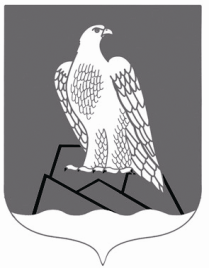 СОВЕТСЕЛЬСКОГО ПОСЕЛЕНИЯИНЗЕРСКИЙ СЕЛЬСОВЕТ Муниципального района Белорецкий район РЕСПУБЛИКИ БАШКОРТОСТАН